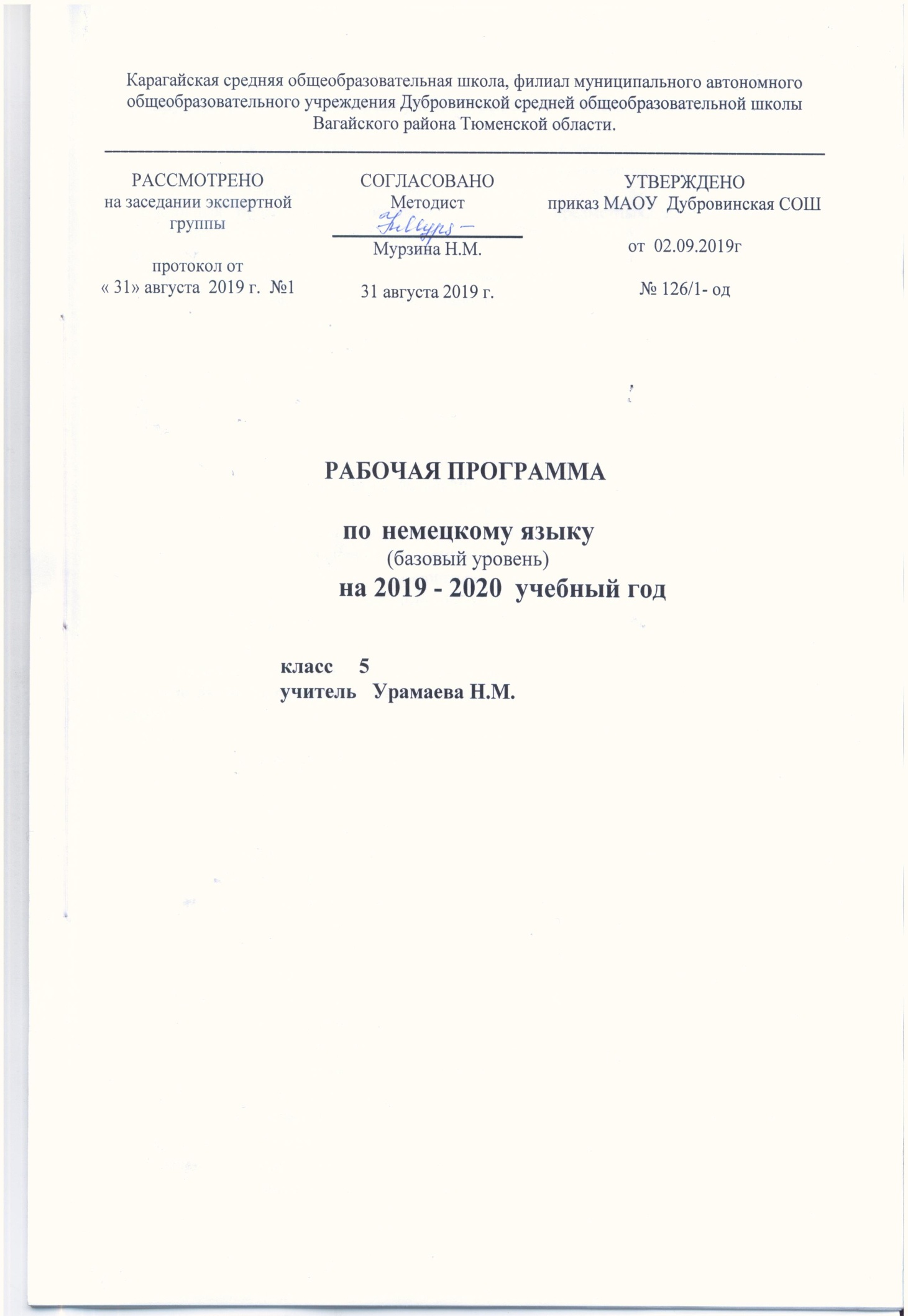 1. Планируемые результаты освоения учебного предмета «Немецкий язык», 5 класс.В соответствии с требованиями Федерального государственного образовательного    стандарта общего образования к результатам иноязычного образования выделяются три группы результатов: предметные,  личностные  и  метапредметные.Настоящая  программа  обеспечивает  достижение  предметных,  личностных  и   метапредметных   результатов. Предметные результаты:формирование дружелюбного и толерантного отношения к ценностям иных культур, оптимизма  и  выраженной  личностной  позиции  в  восприятии  мира,  в  развитии национального самосознания на основе знакомства с жизнью своих сверстников  в других странах,  с  образцами  зарубежной  литературы  разных  жанров,  с  учётом  достигнутого обучающимися уровня иноязычной компетентности; формирование  и  совершенствование  иноязычной  коммуникативной  компетенции; расширение и систематизация знаний о языке, расширение лингвистического кругозора и лексического запаса, дальнейшее овладение общей речевой культурой;достижение допорогового уровня иноязычной коммуникативной компетенции;создание  основы  для  формирования  интереса  к  совершенствованию  достигнутого уровня владения изучаемым иностранным языком, в том числе на основе самонаблюдения и  самооценки,  к  изучению  второго/третьего  иностранного  языка,  к  использованию иностранного  языка  как  средства  получения  информации,  позволяющей  расширять  свои знания в других предметных областях.Речевая компетенция в следующих видах речевой деятельностиДетям представляется возможность научиться:Говорение: умение  начинать,  вести/поддерживать  и  заканчивать  различные  виды  диалогов  в стандартных ситуациях общения, соблюдая нормы речевого этикета, при необходимости переспрашивая, уточняя;умение  расспрашивать  собеседника  и  отвечать  на  его  вопросы,  высказывая  своё мнение,  просьбу,  отвечать  на  предложение  собеседника  согласием/отказом,  опираясь  на изученную тематику и усвоенный лексико-грамматический материал;рассказывать о себе, своей семье, друзьях, своих интересах и планах на будущее;сообщать краткие сведения о своём городе/селе, о своей стране и странах изучаемого языка;описывать события/явления, уметь передавать основное содержание, основную мысль прочитанного  или  услышанного,  выражать  своё  отношение  к прочитанному/услышанному, давать краткую характеристику персонажей;воспринимать на слух и полностью понимать речь учителя, одноклассников;воспринимать  на  слух  и  понимать  основное  содержание  несложных  аутентичных аудио-  и  видеотекстов,  относящихся  к  разным  коммуникативным  типам  речи (сообщение/интервью); воспринимать на слух и выборочно понимать с опорой на  языковую догадку и контекст краткие,  несложные  аутентичные  прагматические  аудио-  и  видеотексты  с  выделением нужной интересующей информации, чтении;читать  аутентичные  тексты  разных  жанров  и  стилей  с  пониманием  основного содержания;читать  несложные  аутентичные  тексты  разных  жанров  и  стилей  с  полным  и  точным пониманием  и  с  использованием  различных  приёмов  смысловой  переработки  текста (выборочного перевода, языковой догадки, в том числе с опорой на первый иностранный язык), а также справочных материалов;читать  аутентичные  тексты  с  выборочным  пониманием  нужной/интересующей информации, письменной речи; заполнять анкеты и формуляры;писать  поздравления,  личные  письма  с  опорой  на  образец  с  употреблением  формул речевого этикета, принятых в странах изучаемого языка;составлять план, тезисы устного или письменного сообщения.Аудирование воспринимать на слух и полностью понимать речь учителя, одноклассников;воспринимать  на  слух  и  понимать  основное  содержание  несложных  аутентичных аудио-  и  видеотекстов,  относящихся  к  разным  коммуникативным  типам  речи (сообщение/интервью); воспринимать на слух и выборочно понимать с опорой на  языковую догадку и контекст краткие,  несложные  аутентичные  прагматические  аудио-  и  видеотексты  с  выделением нужной интересующей информации; чтении;читать  аутентичные  тексты  разных  жанров  и  стилей  с  пониманием  основного содержания;читать  несложные  аутентичные  тексты  разных  жанров  и  стилей  с  полным  и  точным пониманием  и  с  использованием  различных  приёмов  смысловой переработки  текста (выборочного перевода, языковой догадки, в том числе с опорой на первый иностранный язык), а также справочных материалов;читать  аутентичные  тексты  с  выборочным  пониманием  нужной/интересующей информации; письменной речи;заполнять анкеты и формуляры;писать  поздравления,  личные  письма  с  опорой  на  образец  с  употреблением  формул речевого этикета, принятых в странах изучаемого языка;составлять план, тезисы устного или письменного сообщения.Личностные результаты:воспитание российской гражданской идентичности: патриотизма, любви и уважения к Отечеству, чувства гордости за свою Родину, прошлое и настоящее многонационального народа  России;  осознание  своей  этнической  принадлежности,  знание  истории,  языка, культуры  своего  народа,  своего  края,  основ  культурного  наследия  народов  России  и человечества;  усвоение  гуманистических,  демократических  и  традиционных  ценностей многонационального российского общества; воспитание чувства ответственности и долга перед Родиной;формирование  ответственного  отношения  к  учению,  готовности  и  способности обучающихся  к  саморазвитию  и  самообразованию  на  основе  мотивации  к  обучению  и познанию,  осознанному  выбору  и  построению  дальнейшей  индивидуальной  траектории образования на базе ориентировки в мире профессий и профессиональных предпочтений, с учётом устойчивых познавательных интересов;формирование целостного мировоззрения, соответствующего современному уровню развития  науки  и  общественной  практики,  учитывающего  социальное,  культурное, языковое, духовное многообразие современного мира;формирование  осознанного,  уважительного  и  доброжелательного  отношения  к другому  человеку,  его  мнению,  мировоззрению,  культуре,  языку,  вере,  гражданской позиции, к истории, культуре, религии, традициям, языкам, ценностям народов России и народов  мира;  готовности  и  способности  вести  диалог  с  другими  людьми  и  достигать  в нём взаимопонимания;освоение  социальных  норм,  правил  поведения,  ролей  и  форм  социальной  жизни  в группах и сообществах, включая взрослые и социальные сообщества; участие в школьном самоуправлении  и  общественной  жизни  в  пределах  возрастных  компетенций  с  учётом региональных, этнокультурных, социальных и экономических особенностей;развитие морального сознания и компетентности в решении моральных проблем на основе  личностного  выбора,  формирование  нравственных  чувств  и нравственного поведения, осознанного и ответственного отношения к собственным поступкам;формирование  коммуникативной  компетентности  в  общении  и  сотрудничестве  со сверстниками,  старшими  и  младшими  в  процессе  образовательной,  общественно полезной, учебно-исследовательской, творческой и других видов деятельности;формирование  ценности  здорового  и  безопасного  образа  жизни;  усвоение  правил индивидуального  и  коллективного  безопасного  поведения  в  чрезвычайных  ситуациях, угрожающих жизни и здоровью людей, правил поведения на транспорте и на дорогах;формирование основ экологической культуры на основе признания ценности жизни во  всех  её  проявлениях  и  необходимости  ответственного,  бережного  отношения  к окружающей среде;осознание  значения  семьи  в  жизни  человека  и  общества,  принятие  ценности семейной жизни, уважительное и заботливое отношение к членам своей семьи;развитие эстетического сознания через освоение художественного наследия народов России и мира, творческой деятельности эстетического характера.Метапредметные результаты:умение самостоятельно определять цели своего обучения, ставить и формулировать для  себя  новые  задачи  в  учёбе  и  познавательной  деятельности,  развивать  мотивы  и интересы своей познавательной деятельности;умение  самостоятельно  планировать  пути  достижения  целей,  в  том  числе альтернативные, осознанно выбирать наиболее эффективные способы решения учебных и познавательных задач;умение  соотносить  свои  действия  с  планируемыми  результатами,  осуществлять контроль  своей  деятельности  в  процессе  достижения  результата,  определять  способы действий в рамках предложенных условий и требований, корректировать свои действия в соответствии с изменяющейся ситуацией;умение  оценивать  правильность  выполнения  учебной  задачи,  собственные возможности её решения;владение основами самоконтроля, самооценки, принятия решений и осуществления осознанного выбора в учебной и познавательной деятельности;умение  определять  понятия,  создавать  обобщения,  устанавливать  аналогии, классифицировать,  самостоятельно  выбирать  основания  и  критерии  для  классификации, устанавливать  причинно-следственные  связи,  строить  логическое  рассуждение, умозаключение (индуктивное, дедуктивное и по аналогии) и делать выводы;умение  создавать, применять и преобразовывать знаки и символы, модели и схемы для решения учебных и познавательных задач; смысловое чтение;умение  организовывать  учебное  сотрудничество  и  совместную  деятельность  с учителем и сверстниками; работать индивидуально и в группе: находить общее решение и разрешать конфликты на основе согласования позиций и учёта интересов; формулировать, аргументировать и отстаивать своё мнение;умение  осознанно  использовать  речевые  средства  в  соответствии  с  задачей коммуникации  для  выражения  своих  чувств,  мыслей  и  потребностей;  планирования  и регуляции  своей  деятельности,  владения  устной  и  письменной  речью,  монологической контекстной речью;формирование  и  развитие  компетентности  в  области  использования информационно-коммуникационных технологий (далее ИКТ-компетенции)Социокультурные знания и уменияЯзыковая компетенция (владение языковыми средствами и действиями с ними):применение правил написания изученных слов;адекватное  произношение  и  различение  на  слух  всех  звуков  второго  иностранного языка; соблюдение правильного ударения в словах и фразах;соблюдение  ритмико-интонационных  особенностей  предложений  различных коммуникативных  типов  (утвердительное,  вопросительное,  отрицательное, повелительное); правильное членение предложений на смысловые группы; распознавание  и  употребление  в  речи  изученных  лексических  единиц  (слов  в  их основных значениях, словосочетаний, реплик-клише речевого этикета);знание основных способов словообразования (аффиксация, словосложение, конверсия);понимание  явлений  многозначности  слов  второго  иностранного  языка,  синонимии, антонимии и лексической сочетаемости; артиклей, существительных, местоимений, числительных, предлогов);знание  основных  различий  систем  второго  иностранного, первого иностранного и русского/родного языков.Социокультурная компетенциязнание  национально-культурных  особенностей  речевого  и  неречевого  поведения  всвоей  стране  и  странах  изучаемого  языка;  их  применение  в  стандартных  ситуациях формального и неформального межличностного и межкультурного общения;распознавание  и  употребление  в  устной  и  письменной  речи  основных  норм  речевого этикета  (реплик-клише,  наиболее  распространённой  оценочной лексики),  принятых  в странах изучаемого языка;знание  употребительной  фоновой  лексики  и  реалий  страны  изучаемого  языка; знакомство  с  образцами  художественной,  публицистической  и  научно-популярной литературы;понимание  важности  владения  несколькими  иностранными  языками  в  современном поликультурном мире;представление  об  особенностях  образа  жизни,  быта,  культуры  стран  второго изучаемого  иностранного  языка,  о  всемирно  известных  достопримечательностях, выдающихся людях и их вкладе в мировую культуру;представление  о  сходстве  и  различиях  в  традициях  своей  страны  и  стран  изучаемых иностранных языков.Компенсаторная компетенцияУмение выходить из трудного положения в условиях дефицита языковых средств при получении и приёме информации за счёт использования контекстуальной догадки, в том числе  с  опорой  на  первый  иностранный  язык,  игнорирования  языковых  трудностей, переспроса, словарных замен, жестов, мимики.Умение  осуществлять  межличностное  и  межкультурное  общение,  используя  знания  о национально-культурных  особенностях  своей  страны  и  страны/стран  изучаемого  языка, полученные  на  уроках  второго  иностранного  языка  и  в  процессе  изучения  других предметов (знания межпредметного характера). Это предполагает овладение:знаниями о значении родного и иностранных языков в современном мире;сведениями  о  социокультурном  портрете  стран,  говорящих  на  изучаемом иностранном языке, их символике и культурном наследии;употребительной  фоновой  лексикой  и  реалиями  страны  изучаемого  языка: традициями  (в  питании,  проведении  выходных  дней,  основных  национальных праздников), распространёнными образцами фольклора;представлением  о  сходстве  и  различиях  в  традициях  своей  страны  и  стран, говорящих  на  втором  иностранном  языке;  об  особенностях  их  образа  жизни,  быта, культуры (всемирно известных достопримечательностях, выдающихся людях и их вкладе в  мировую  культуру);  о  некоторых  произведениях  художественной  литературы  на изучаемом иностранном языке;умением  распознавать  и  употреблять  в  устной  и  письменной  речи  в  ситуациях формального  и  неформального  общения  основные  нормы  речевого  этикета,  принятые  в странах  изучаемого  языка  (реплики-клише,  наиболее  распространённую  оценочную лексику);умениями представлять родную страну и культуру на иностранном языке; оказывать помощь зарубежным гостям в нашей стране в ситуациях повседневного общения.Компенсаторные уменияпереспрашивать, просить повторить, уточняя значение незнакомых слов;использовать  в  качестве  опоры  при  порождении  собственных  высказываний ключевые слова, план к тексту, тематический словарь и т. д.;прогнозировать  содержание  текста  на  основе  заголовка,  предварительно поставленных вопросов;догадываться  о  значении  незнакомых  слов  по  контексту,  по  используемым Собеседником жестам и мимике;
использовать  синонимы,  антонимы,  описания  понятия  при  дефиците  языковых средств.Общеучебные умения и универсальные способы деятельностиФормируются умения:работать  с  информацией:  сокращение,  расширение  устной  и  письменной информации, создание второго текста по аналогии, заполнение таблиц;работать  с  прослушанным  и  письменным  текстом:  извлечение  основной информации, извлечение запрашиваемой или нужной информации, извлечение полной и точной информации;работать с разными источниками на иностранном языке: справочными материалами, словарями, интернет-ресурсами, литературой;самостоятельно работать, рационально организовывая свой труд в классе и дома.Специальные учебные умениянаходить ключевые слова и социокультурные реалии при работе с текстом;семантизировать слова на основе языковой догадки;осуществлять словообразовательный анализ слов;выборочно использовать перевод;пользоваться двуязычным и толковым словарями.2. Содержание учебного предмета, курсаОсновной содержательной линией программы является школьная тема, которая и объединяет следующие параграфы:Kennenlernen. Знакомство (9 часов). Знакомство с предметом, учебником. Приветствие, прощание. Ситуация «Знакомство». Рассказ о себе. Знакомство с немецким алфавитом. Беседа о любимых занятиях. Обучение селективному чтению.  Рассказ о себе и о своём друге. Систематизация приобретённых умений и навыков. Контроль умений и навыков пройденного материала.Meine Klasse. Мой класс (9 часов). Мой класс. Введение лексики по теме. Спряжение слабых глаголов в настоящем времени в ед. числе. Употребление слабых глаголов в настоящем времени в ед. числе в диалогической речи. Знакомство с числительными до 20. Беседа по телефону. Знакомство с числительными до 100. Знакомство с лексикой по теме «Школьные принадлежности». Развитие навыков селективного чтения. Повторение по теме. Контрольная работа. Tiere. Животные (8 часов). Знакомство с лексикой по теме «Животные». Беседа о домашних животных. Активизация речевых образцов в устной и письменной речи. Множественное число имён существительных. Интервью. Рассказ о любимом животном. Повторение. Контрольная работа. Kleine Pause. Маленькая перемена. Повторение. (1 час). Повторение и углубление лексического и грамматического материала.Meine Schultag. Мой день в школе (8 часов). Введение лексики по теме «Мой день в школе». Обучение трём видам чтения. Рассказ о своём распорядке дня. Чтение с полным пониманием прочитанного. Беседа по прочитанному. Беседа о расписании уроков на неделю. Рассказ о любимых учебных предметах. Повторение. Контроль навыков аудирования. Контрольная работа. Hobbys. Хобби (10 часов). Хобби. Введение в тему, Систематизация Л.Е. Спряжение глаголов. Развитие навыков восприятия на слух, монологической речи. Глагол können. Развитие навыков диалогической речи. Формирование навыка монологической речи по теме. Развитие навыков чтения с пониманием основного содержания. Контроль навыков чтения. Лексико-грамматические упражнения. Лексико-грамматический тестирование по теме. Внеклассное чтение. Чтение, пересказ. Развитие навыков аудирования. Meine Familie. Моя семья (8 часов). Моя семья. Введение в тему, Семантизация Л.Е. Притяжательные местоимения. Лексико-грамматические упражнения. Профессия. Семантизация Л.Е., развитие навыков восприятия на слух. Семьи в России и Германии. Развитие навыков чтения, восприятия на слух. Лексико-грамматические упражнения. Контроль навыков монологической речи по теме. Внеклассное чтение. Развитие навыков чтения, пересказ. Развитие навыков аудирования. Was kostet das? Сколько это стоит (13 часов). Введение в тему, систематизация Л.Е. Развитие навыков диалогический речи. Деньги. Обучение умению просмотрового чтения. Страноведение. Евро. Формирование навыка монологической речи по теме. Лексико-грамматические упражнения. Повторение закрепление изучения Л.Е. по теме. Развитие навыков чтения, восприятия на слух. Чтение с понимание основного содержания. Тренировка лексики по теме. Лексико-грамматический тестирование по теме. Внеклассное чтение. Чтение, пересказ. Контроль навыков чтения. Контроль навыков письма. Große Pause. Большая перемена. Повторение. (2 часа). Повторение изученного за V класс.3.Тематическое планирование с указанием количества часов, отводимых на освоение каждой темыТема раздела/ количество часов  № урокаТема урока\ количество часовKennenlernen. Знакомство (9часов)1Знакомство с предметом, учебником. Приветствие, прощание. / 1 часKennenlernen. Знакомство (9часов)2Ситуация «Знакомство» / 1 часKennenlernen. Знакомство (9часов)3Рассказ о себе. / 1 часKennenlernen. Знакомство (9часов)4Знакомство с немецким алфавитом. / 1 часKennenlernen. Знакомство (9часов)5Беседа о любимых занятиях. / 1 часKennenlernen. Знакомство (9часов)6Обучение селективному чтению. / 1 часKennenlernen. Знакомство (9часов)7Рассказ о себе и о своём друге. / 1 часKennenlernen. Знакомство (9часов)8Систематизация приобретённых умений и навыков. / 1 часKennenlernen. Знакомство (9часов)9Контроль умений и навыков пройденного материала. / 1 часMeine Klasse. Мой класс (9 часов)10Мой класс. Введение лексики по теме. / 1 часMeine Klasse. Мой класс (9 часов)11Спряжение слабых глаголов в настоящем времени в ед. числе. / 1 часMeine Klasse. Мой класс (9 часов)12Употребление слабых глаголов в настоящем времени в ед. числе в диалогической речи. / 1 часMeine Klasse. Мой класс (9 часов)13Знакомство с числительными до 20. Беседа по телефону. / 1 часMeine Klasse. Мой класс (9 часов)14Знакомство с числительными до 100. / 1 часMeine Klasse. Мой класс (9 часов)15Знакомство с лексикой по теме «Школьные принадлежности». / 1 часMeine Klasse. Мой класс (9 часов)16Развитие навыков селективного чтения. / 1 часMeine Klasse. Мой класс (9 часов)17Повторение по теме: «Знакомство» / 1 часMeine Klasse. Мой класс (9 часов)18Контрольная работа по теме «Знакомство» / 1 часTiere. Животные (8 часов)19Знакомство с лексикой по теме «Животные». / 1 часTiere. Животные (8 часов)20Беседа о домашних животных. / 1 часTiere. Животные (8 часов)21Активизация речевых образцов в устной и письменной речи. / 1 часTiere. Животные (8 часов)22Множественное число имён существительных / 1 часTiere. Животные (8 часов)23Интервью. / 1 часTiere. Животные (8 часов)24Рассказ о любимом животном. / 1 часTiere. Животные (8 часов)25Повторение. / 1 часTiere. Животные (8 часов)26Контрольная работа. / 1 часKleine Pause. Маленькая перемена. Повторение. (1 час)27Повторение и углубление лексического и грамматического материала. / 1 часMeine Schultag. Мой день в школе (8 часов)28Введение лексики по теме «Мой день в школе». / 1 часMeine Schultag. Мой день в школе (8 часов)29Обучение трём видам чтения. / 1 часMeine Schultag. Мой день в школе (8 часов)30Рассказ о своём распорядке дня. / 1 часMeine Schultag. Мой день в школе (8 часов)31Чтение с полным пониманием прочитанного. Беседа по прочитанному. / 1 часMeine Schultag. Мой день в школе (8 часов)32Беседа о расписании уроков на неделю. / 1 часMeine Schultag. Мой день в школе (8 часов)33Рассказ о любимых учебных предметах. Повторение. / 1 час34Контроль навыков аудирования. / 1 час35Контрольная работа. / 1 часHobbys. Хобби (10 часов)36Хобби. Введение в тему, Систематизация Л.Е. / 1 часHobbys. Хобби (10 часов)37Спряжение глаголов. Развитие навыков восприятия на слух, монологической речи./ 1 часHobbys. Хобби (10 часов)38Глагол können. Развитие навыков диалогической речи. / 1 часHobbys. Хобби (10 часов)39Формирование навыка монологической речи по теме / 1 часHobbys. Хобби (10 часов)40Развитие навыков чтения с пониманием основного содержания. / 1 часHobbys. Хобби (10 часов)41Контроль навыков чтения. / 1 часHobbys. Хобби (10 часов)42Лексико-грамматические упражнения. / 1 часHobbys. Хобби (10 часов)43Лексико-грамматическое тестирование по теме / 1 часHobbys. Хобби (10 часов)44Внеклассное чтение. Чтение, пересказ. / 1 часHobbys. Хобби (10 часов)45Развитие навыков аудирования. / 1 часMeine Familie. Моя семья (8 часов)46Моя семья. Введение в тему, Семантизация Л.Е. / 1 часMeine Familie. Моя семья (8 часов)47Притяжательные местоимения. Лексико-грамматические упражнения. / 1 часMeine Familie. Моя семья (8 часов)48Профессия. Семантизация Л.Е., развитие навыков восприятия на слух. / 1 часMeine Familie. Моя семья (8 часов)49Семьи в России и Германии. Развитие навыков чтения, восприятия на слух. / 1 часMeine Familie. Моя семья (8 часов)50Лексико-грамматические упражнения. / 1 часMeine Familie. Моя семья (8 часов)51Контроль навыков монологической речи по теме. / 1 часMeine Familie. Моя семья (8 часов)52Внеклассное чтение. Развитие навыков чтения, пересказ. / 1 часMeine Familie. Моя семья (8 часов)53Развитие навыков аудирования. / 1 часWas kostet das? Сколько это стоит (13 часов)54Введение в тему, систематизация Л.Е. / 1 часWas kostet das? Сколько это стоит (13 часов)55Развитие навыков диалогический речи. / 1 часWas kostet das? Сколько это стоит (13 часов)56Деньги. Обучение умению просмотрового чтения. / 1 часWas kostet das? Сколько это стоит (13 часов)57Страноведение. Евро. / 1 часWas kostet das? Сколько это стоит (13 часов)58Формирование навыка монологической речи по теме / 1 часWas kostet das? Сколько это стоит (13 часов)59Лексико-грамматические упражнения. / 1 часWas kostet das? Сколько это стоит (13 часов)60Повторение закрепление изучения Л.Е. по теме. / 1 часWas kostet das? Сколько это стоит (13 часов)61Развитие навыков чтения, восприятия на слух. / 1 часWas kostet das? Сколько это стоит (13 часов)62Чтение с понимание основного содержания. Тренировка лексики по теме. / 1 часWas kostet das? Сколько это стоит (13 часов)63Лексико-грамматическое тестирование по теме. / 1 часWas kostet das? Сколько это стоит (13 часов)64Внеклассное чтение. Чтение, пересказ. / 1 часWas kostet das? Сколько это стоит (13 часов)65Контроль навыков чтения. / 1 часWas kostet das? Сколько это стоит (13 часов)66Контроль навыков письма / 1 часGroße Pause. Большая перемена. Повторение. (2 часа)67-68Повторение изученного за V класс / 2 часа